18 мая  2018 годаПрокуратура разъяснеетСогласно Федеральному закону от 03.04.2018 № 66-ФЗ такое правило будет действовать, если то же лицо ранее заявляло отвод по тем же основаниям и ему отказали.ГПК РФ, в отличие от АПК РФ и КАС РФ, пока еще не запрещает манипуляцию с таким повторным отводом. Это дает недобросовестным участникам гражданского процесса возможность затягивать судебное разбирательство. Скоро данная практика прекратится.Изменения вступают в силу 14 апреля 2018 года.И.о. прокурора Сургутского района                                                       В.Л. РомановЯковенко О.И.., тел. 21-99-84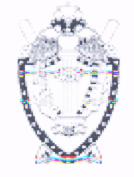 ПРОКУРАТУРА СУРГУТСКОГО РАЙОНАХанты-Мансийского автономного округа - Югры